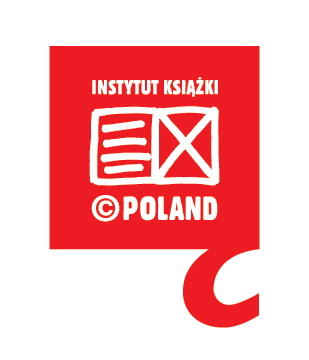 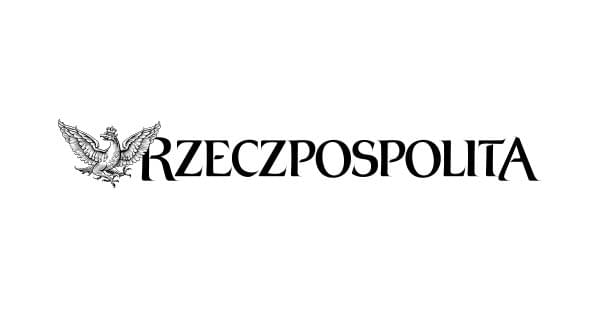 IV MIEJSCE W POLSCE!!!Już po raz szósty rozstrzygano, któraz bibliotek w Polsce działa najprężniej.Miło nam poinformować Państwa,że Biblioteka Publiczna Gminy Łomżaz/s w Podgórzu zajęła IV miejsce w Polsce oraz I miejsce w województwie podlaskim!Biblioteka w Podgórzu wraz z filiami w: Pniewie, Wygodzie, Konarzycach i Kupiskachserdecznie dziękują czytelnikom i użytkownikom naszych placówek za wspólnie wypracowany sukces!Dziękujemy